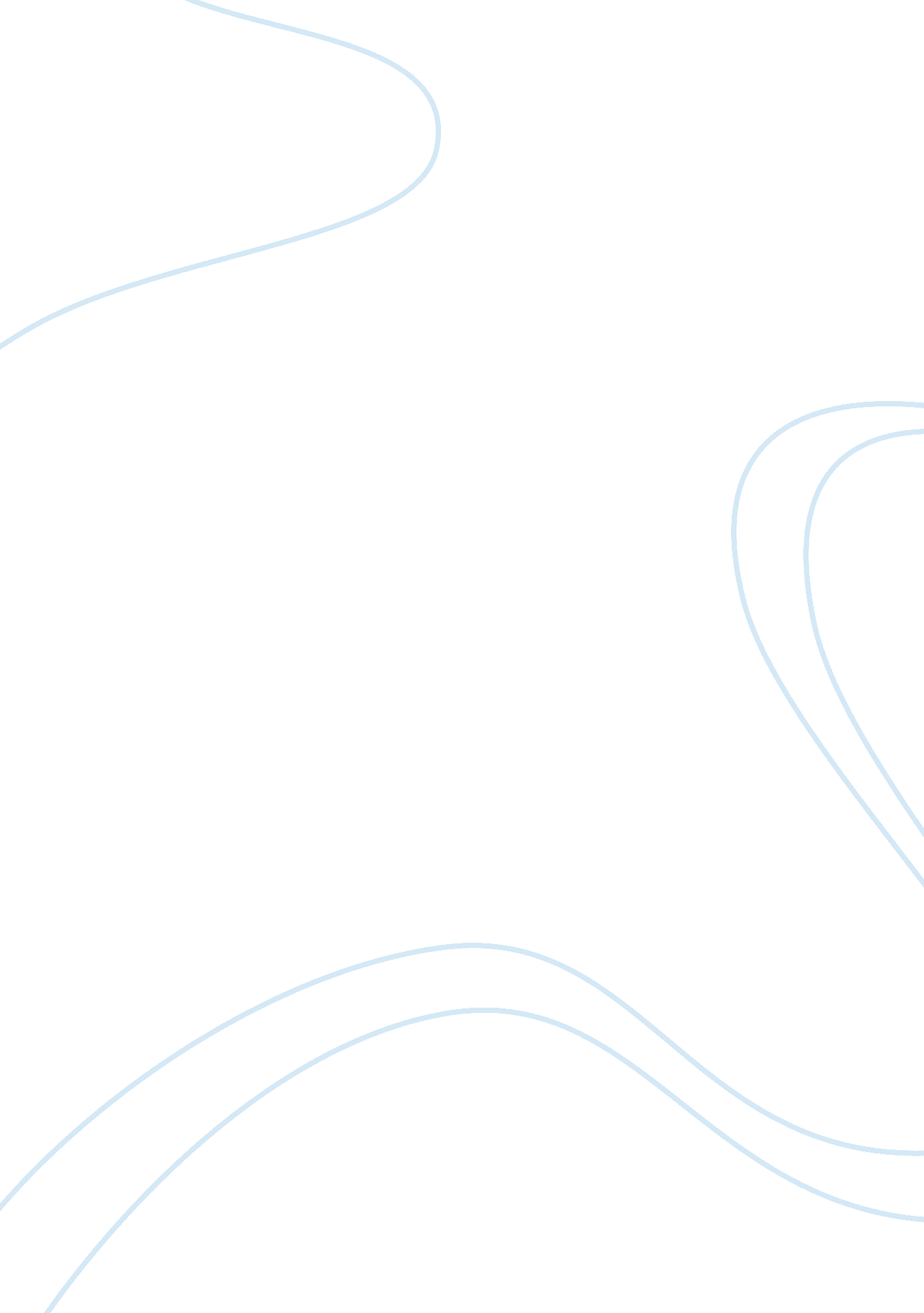 Lord of flies movie review essays examplesEntertainment, Movie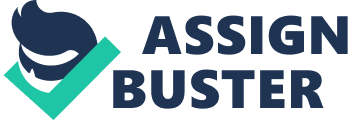 Anthropology is the science that circles around the study of humans, from their past and present practices steering from their social way of life and consideration on the biological proofs that can be obtained. According to Golding (1954), it is evident that the young boys who came out from the forest had their own leader named Jack. The young boys then met the other two characters, Ralph and Piggy, who had to choose another chief, whereby, Ralph emerges to be their favorite. The mentioned concept means that they made a chain of command by electing a leader just like in a state where citizens help choose who to govern them. The boys then made some sort of a parliament, whereby, whoever had hold of the shell were the only ones to attend the meetings. The notion in a way meant that the young boys had made the forest their territory (government) with Ralph as their commanding officer. To add to the aspect of manning a territory, we can see from the movie that the choir boys made spears from wood which made them like the soldiers in the group. 
A tribe in the film can also be noted upon the formation of the rules to govern the boys while they were still hoping that rescue at some point will come. The rules referred that the boys had one sense of belief as it can be seen that they are able to communicate in one aspect of language and beliefs. The notion presents the case where they believed that there was an animal hunting them even going to the extent that they were scared till they killed their counterpart in the process. The boys also constructed a shelter for themselves with their combined efforts. The notion in a way shows that they kind of made a single tribe where they could understand each other. In a way the film was able to depict how a tribe is formed, ruled and the challenges in leading. We can see antagonism and rivalry just like in a normal scenario of a typical tribal set-up. References Golding, William. Lord of Flies. London: faber and faber, 1954. 